Preverjanje znanja v 8. razredu: Podredno zložena poved, realizem 		Ime, priimek: Rešim VseRešeno preverjanje oddaj učiteljici v Xooltime. Vstavi vejice in odvisnikom določi vrsto. Glavnim stavkom pripiši zahtevane odvisnike. Pazi na ločila. Vzročni odvisnik: Grem s tabo, ker lepše voziš.  Časovni odvisnik: Ko bo konec pouka, se bomo spet odpravili na morje. Dopustni odvisnik: Med počitnicami ne bo delala, čeprav jo v svoje podjetje vabi sosed.Osebkov odvisnik: Kdor pozna odgovor, naj dvigne roko. Pogojni odvisnik: Odšel boš k Petri, če te bo njena mami poklicala.  Predmetni odvisnik: Odločil sem se, da bom vsak mesec prebral eno knjigo. Enostavčne povedi pretvori v dvostavčne. Japonci se pozdravljajo s priklonom. Japonci se pozdravljajo tako, da se priklonijo. Od utrujenosti se mi je že pošteno vrtelo. Ker sem bil utrujen, se mi je že pošteno vrtelo. Na križišču smo se srečali z Mojco. Kjer je križišče, smo se srečali z Mojco. Tekla sva kupit vstopnice. Tekla sva, da bi kupila vstopnice. Katere spodnje trditve so resnične in katere ne? Pri resničnih obkroži DA, pri neresničnih obkroži NE. Neresnične trditve popravi in utemelji na spodnje črte. V realizmu so književniki želeli svet predstaviti takšen, kot je.   DA     NE Življenja niso prikazali resnično, pristno in naravno. DA     NE – So prikazovali resnično, pristno in naravno. Romantika je obdobje po realizmu. DA     NE – Realizem je obdobje po romantiki. V tem obdobju je nastal prvi slovenski roman, Levstikov Martin Krpan. DA     NE – Res je bil napisan prvi slovenski roman, vendar je to Jurčičev DESETI BRAT. Slika je kratka pripoved, podobna črtici. DA     NEFran Levstik je bil sodobnik Janeza Trdina in Antona Tomaža Linharta. DA     NE – Fran Levstik je bil sodobnik Janeza Trdina, medtem ko je Anton Tomaž Linhart predstavnik razsvetljenstva. Kateri dve besedili z zgodovinsko snovjo smo brali ? Navedi avtorja in naslov dela ter tudi zgodovinski čas, o katerem besedilo pripoveduje. Razloži, kaj pomeni pregovor Ti očeta do praga, sin tebe čez prag. Pri katerem književnem delu smo ga spoznali? Pozoren bodi na jezikovno pravilnost zapisa. Pregovor smo omenili pri Mačkovih očetih. V besedilu, dolgem 8—10 povedi, povzemi zgodbo Tržačana in napiši svoj odnos do takega ravnanja. Pozoren bodi na jezikovno pravilnost zapisa.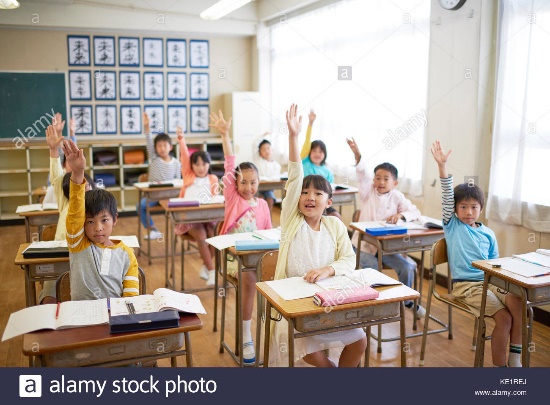 Poved – vstavi vejiceVrsta odvisnikaNisem opazil, kdaj je nehala. predm. odv. Bil sem potrt, kot bi me povozil valjar.način. odv.Grem na sprehod, da si malce pretegnem noge. namer. odv.Ko bo čas za to, ti vse pojasnim. čas. odv. Prijatelj, ki mu lahko zaupaš, je vreden zlata.pril. odv.Redno delaj naloge, da boš več znal.namer. odv. AvtorNaslovZgodovinski čas